Tiết 1: LÀM QUEN VỚI CÁCH HỌC ONLINEHS làm bài theo đường link GV mở trong giờ onlinethông tin cá nhânnghe bài hát về phòng dịch, cổ vũ tinh thần chống dịchTiết 2: BẢN ĐỒI/ giới thiệu phương pháp vẽ bản đồ;Trái Đất hình cầu ( thực tế không có mạng lưới kinh, vĩ tuyến)hình ảnh thu nhỏ của Trái Đât là quả Địa Cầu có mạng lưới kinh vĩ tuyến ( theo quy ước)Bản Đồ là mặt phẳngđẻ chuyển từ hình cầu sang mặt phẳng, người ta dùng pp chiếu đồcó 3 pp chiếu  đồ: phép chiếu phương vị, phép chiếu hình nón và phép chiếu trụ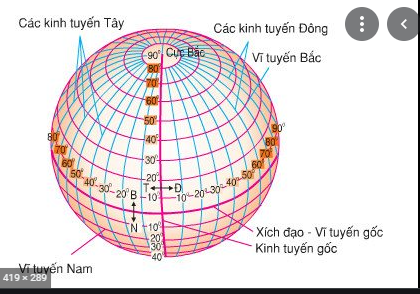 II/ Phương pháp biểu hiện đối tượng1. Phương pháp kí hiệu:( SGK H2.2 trang10)aCác dạng kí hiệu:- Kí hiệu hình học.- Kí hiệu chữ.- Kí hiệu tượng hình.b.Khả năng biểu hiện:- Vị trí phân bố của đối tượng.- Số lượng, quy mô, loại hình.- Cấu trúc, chất lượng, động lực phát triển của đối tượng.2.Phương pháp kí hiệu đường chuyển động ( SGK H2.3 trang 11)a. Đối tượng biểu hiện:  Biểu hiện sự di chuyển của các đối tượng, hiện tượng tự nhiên (hướng gió, bão, dòng biển), KT-XH b.Khả năng biểu hiện:- Hướng di chuyển của đối tượng.- Số lượng: khối lượng.- Chất lượng: tốc độ của đối tượng.3. Phương pháp chấm điểm: ( SGK H2.4 trng 12)a. Đối tượng biểu hiện:  - Biểu hiện các đối tượng phân bố không đồng đều bằng những điểm chấm có giá trị như nhau.b. Khả năng biểu hiện:  - Sự phân bố của đối tượng.  - Số lượng của đối tượng.4. Phương pháp bản đồ, biểu đồ: ( SGK H2.5 trang 13)  - Thể hiện giá trị tổng cộng của một hiện tượng địa lí trên một đơn vị lãnh thổ  - Các đối tượng phân bố trong những đơn vị lãnh thổ phân chia bằng các biểu đồ đặt trong các lãnh thổ. b. Khả năng biểu hiện:- Số lượng, chất lượng, cơ cấu của đối tượng.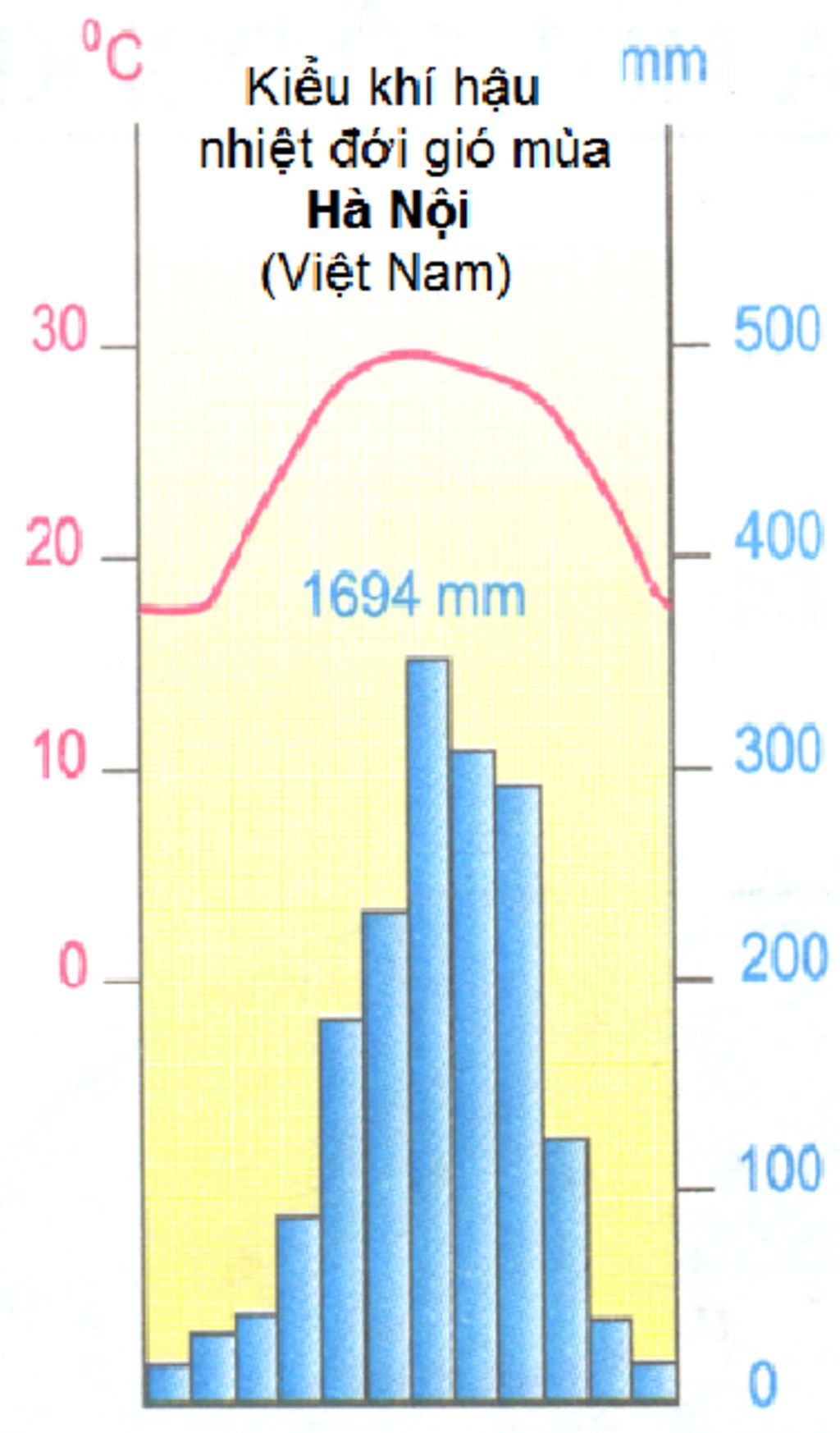 VD: biểu đồ khí hậu HN:1 cột mà xanh là lượng mưa tb 1 tháng  (T1-T12 )